Skólaárið 2019-2020 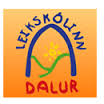 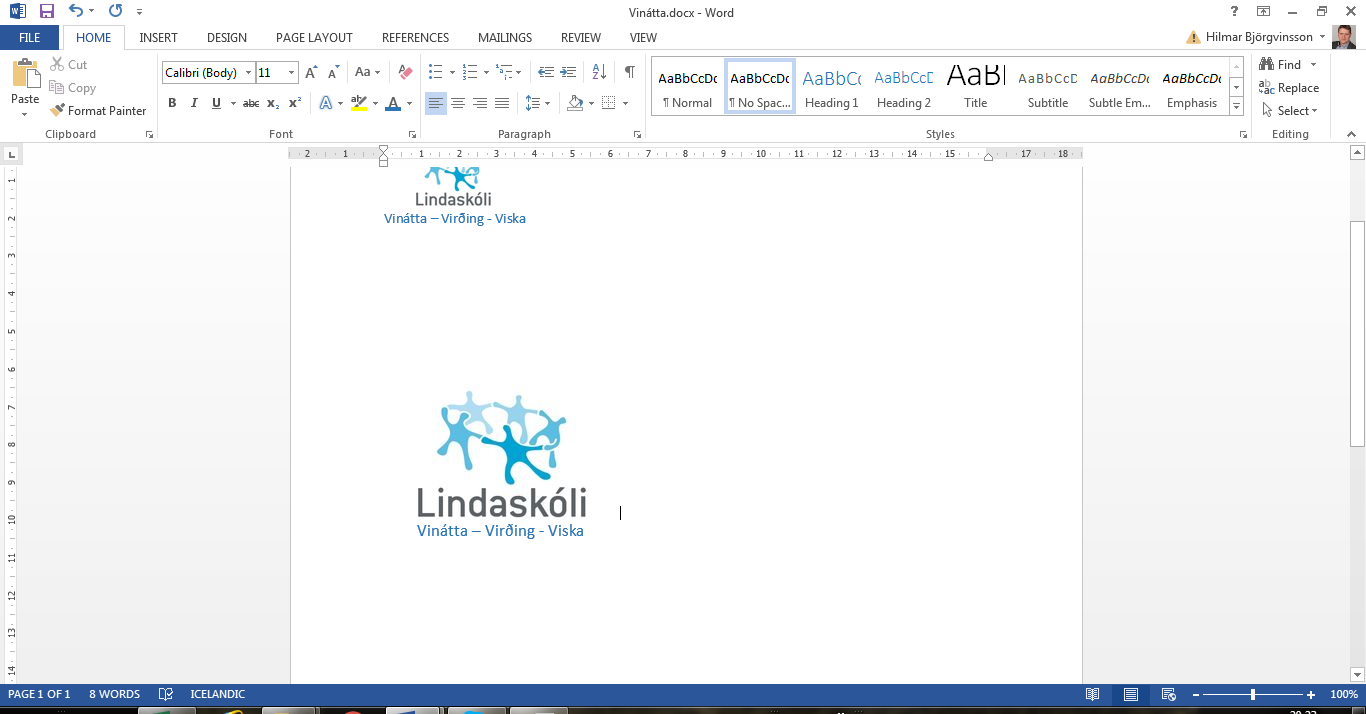 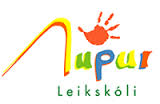 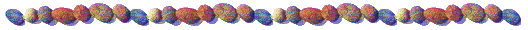 Á Dal eru  11 börn fædd 2014Gulur hópur:   7 börn	Rauður hópur: 4 börn	Samtals: 11 börnÍ Lindaskóla eru 43 börn í 1.EN fædd 2013. Gulur hópur: 10 börn	Rauður:11 börn	Grænn: 11 börn	Blár: 11 börn    DægradvölDægradvöl Lindaskóla til afnota fyrir leikskólana á mánudags- þriðjudags og miðvikudagsmorgnum. Stofan sem er til afnota er nr. 313 í húsi 2 á 1. hæðDalur á miðvikudagsmorgnum kl.9:15-11:15 Núpur á mánudagsmorgunumHeimsókn í 1. bekk Lindaskóla:Mánudaginn 14. október kl. 9:00-10:00			Leikskólabörnin mæta í skólatíma þar sem börnin verða í 3 hópum/stofum. Stafainnlögn. Boðið upp á ávexti í lok kennslustundar. Vinaganga:   Föstudaginn 8. nóvemberDagurinn 8. nóvember er helgaður baráttunni gegn einelti í samfélaginu. Þennan dag verður samverustund leikskólabarna og nemenda í 10. bekk í Lindahverfi og gengið saman gegn einelti.Tveir elstu árgangar leikskólans ganga.Dagskrá:Kl. 9:00	Vináttusamverustund. Nemendur 10. bekkja mæta í leikskólana og hitta 5 ára börnin.   28 grunnskólanemendur fara á Dal og 28 nemendur á Núp.	Ýmis vináttuverkefni.  Samverustund á útikennslusvæðinu hjá Dal. Kl. 10:40	Vinaganga leggur af stað frá Lindaskóla 1.-9. bekkurKl. 11:00	Leikskólabörn ganga með grunnskólanemendum og skila þeim í Lindaskóla.Heimsókn 1. bekkja í DalFimmtudaginn 14. nóvember kl.9:00-10:00	1.EN - Grænn og Blár 22 börn  Fimmtudaginn 28. nóvember  kl.9:00-10:00	1.EN - Gulur og Rauður 21 börnHeimsókn í íþróttahús Lindaskóla :Börnin koma með léttan íþróttafatnað og handklæði. Börnin fara í íþróttatíma með íþróttakennara og valfrjálst að fara í sturtu. Leikskólinn Dalur:     Þriðjudaginn 21. janúarHeimsókn í Samstund og mat í Lindaskóla:Mánudaginn 17. febrúar kl. 11:20-12:00 Börnin koma í heimsókn í samstund hjá 1. bekk. Nemendur í hverjum skóla syngja eitt lag og síðan syngja öll börnin saman. Sameiginleg lög: Þorraþræll (Nú er frost á fróni) og Frost er úti fuglinn minn.  Að Samstund lokinni borða börnin saman í mötuneyti Lindaskóla.Dagskrá:Kl. 11:10-11:30	Samstund í samstundarsal Kl. 11:30-12:00	MaturHeimsókn í LindaskólaLeikskólabörn koma í heimsókn í Lindaskóla þar sem aðstoðarskólastjóri tekur á móti þeim. Gengið verður um skólann og kíkt inn í hinar ýmsu kennslustofur/ kennslustundir.Dalur Þriðjudaginn   4. febrúar      kl. 9:00-9:40   Útinám Útinám/stafaverkefni í Lindaskógi undir stjórn grunnskólakennara. Börnin hittast fyrir utan Lindaskóla við aðalinngang – Núpalindamegin.Leikskólinn Dalur og LindaskóliÞriðjudaginn 12. maí kl. 9:00-10:00		     Samstarf starfsmanna leik- og grunnskólannaKynningar, fræðsla og annað samstarf Vettvangur til að kynna verkefni í skólunum, faglegar umræður eða annað samstarf.Sá skóli sem býður til sín skipuleggur dagskrána.T.d. kynning á handbók  sem var þróunarverkefni 4 leikskóla um snemmtæka íhlutun.Í leikskólanum NúpiÞriðjudaginn 29. október  kl.14:00-15:00Í LindaskólaÞriðjudaginn 25. febrúar kl.14:00-15:00Skilafundir til grunnskólansLeikskólakennarar fara yfir stöðu þeirra leikskólabarna sem eru að hætta í leikskólunum og hefja grunnskólagöngu haustið 2019. Sérsaklega farið yfir öll frávik og þær greiningar sem hafa verið lagðar fyrir börnin.NúpurÞriðjudaginn 26. maí kl. 14:00  DalurÞriðjudaginn 26. maí kl. 15:00Dalur – 11 börnKl. 10:20             Mæting í íþróttahús   Kl. 10:30-11:10   Íþróttatími